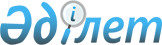 О заключении Протокола о внесении изменения в Договор аренды комплекса "Байконур" между Правительством Республики Казахстан и Правительством Российской Федерации от 10 декабря 1994 года
					
			Утративший силу
			
			
		
					Постановление Правительства Республики Казахстан от 6 октября 2004 года N 1030. Утратило силу постановлением Правительства Республики Казахстан от 23 января 2008 года N 45.

       Сноска. Постановление Правительства РК от 6 октября 2004 года N 1030 утратило силу постановлением Правительства РК от 23 января 2008 года  N 45 .       Во исполнение пункта 1  Меморандума  между Республикой Казахстан и Российской Федерацией о дальнейшем развитии сотрудничества по вопросам обеспечения функционирования комплекса "Байконур" от 9 января 2004 года Правительство Республики Казахстан постановляет: 

      1. Одобрить прилагаемый проект Протокола о внесении изменения в  Договор  аренды комплекса "Байконур" между Правительством Республики Казахстан и Правительством Российской Федерации от 10 декабря 1994 года. 

      2. Уполномочить Министра юстиции Республики Казахстан Балиеву Загипу Яхяновну заключить от имени Правительства Республики Казахстан Протокол о внесении изменения в Договор аренды комплекса "Байконур" между Правительством Республики Казахстан и Правительством Российской Федерации от 10 декабря 1994 года, разрешив вносить изменения и дополнения, не имеющие принципиального характера.  <*> 

      Сноска. В пункт 2 внесены изменения - постановлением Правительства РК от 20 мая 2005 г.  N 482  . 

      3. Настоящее постановление вступает в силу со дня подписания.          Премьер-Министр 

       Республики Казахстан 

         Проект        Протокол 

о внесении изменения в Договор аренды комплекса "Байконур" 

между Правительством Республики Казахстан 

и Правительством Российской Федерации 

от 10 декабря 1994 года       Правительство Республики Казахстан и Правительство Российской Федерации, являющиеся Сторонами  Договора  аренды комплекса "Байконур" между Правительством Республики Казахстан и Правительством Российской Федерации от 10 декабря 1994 года (далее - Договор), 

      признавая, что конституционные права граждан государств Сторон, иностранных граждан и лиц без гражданства должны обеспечиваться компетентными органами государств Сторон в соответствии с национальным законодательством государств Сторон, 

      подтверждая необходимость дальнейшего развития взаимовыгодного сотрудничества по использованию космодрома "Байконур", 

      исходя из принципа взаимного уважения интересов государств Сторон, 

      договорились о нижеследующем:       1. Абзац второй пункта 6.12  статьи 6  Договора изложить в следующей редакции: 

      "В отношении военнослужащих, сотрудников органов внутренних дел и вооруженных караулов ведомственной охраны Российской Федерации в случае совершения ими противоправных действий против Российской Федерации и ее граждан, воинских преступлений и правонарушений, совершенных в связи с исполнением служебных обязанностей вне пределов комплекса "Байконур", юрисдикцию осуществляет Российская Федерация. В иных случаях применяется законодательство Республики Казахстан.".       Настоящий Протокол является неотъемлемой частью Договора и вступает в силу в порядке, предусмотренном пунктом 11.4.  статьи 11  Договора.       Совершено в городе _______  ________ 2004 года в двух подлинных экземплярах, каждый на казахском и русском языках, причем все тексты имеют одинаковую силу.          За Правительство                     За Правительство 

      Республики Казахстан                 Российской Федерации 
					© 2012. РГП на ПХВ «Институт законодательства и правовой информации Республики Казахстан» Министерства юстиции Республики Казахстан
				